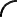 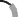 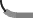 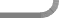 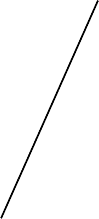 岐阜教組は、「子どもたちにゆきとどいた教育の保障」，「教職員がいきいきと働けるための生活や権利の保障」のために、活動をしています。今年度先生になられた方々の声をフレッシャーズアンケートで聞きました。その思いを受け止め、教職員がいきいきと働いていけるような職場にしていきたいですね。　教科指導・学級指導・ホームルーム等について　　　　教職員の働き方について　　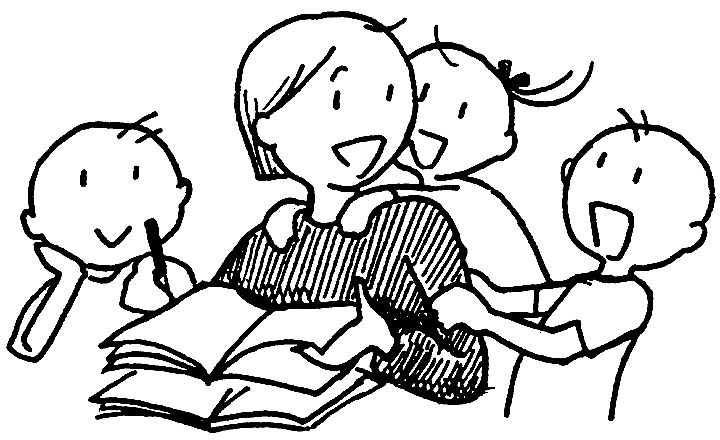 図　　　　　教職員や子どもたちとの関係について　　　　　　　給与・ボーナスや年金など　　　　　　　　　　　　　　　　　　　　　　　　　　　　について結婚・出産・育児・介護などについて　　　　　　　　　　　　　　　　　　　　　　　　　　　　　　　　岐阜教組では，10～11月に、県教委　　　　　　　　委交渉を行います。裏の「あなたの声を届けます」に　　を届けます」に不満や要求を書いてお寄せ　　　　　　　寄せください。県教委に、みなさんの声を届けます！岐阜教組は、１０月～１１月にかけて、県教委と交渉を持ちます。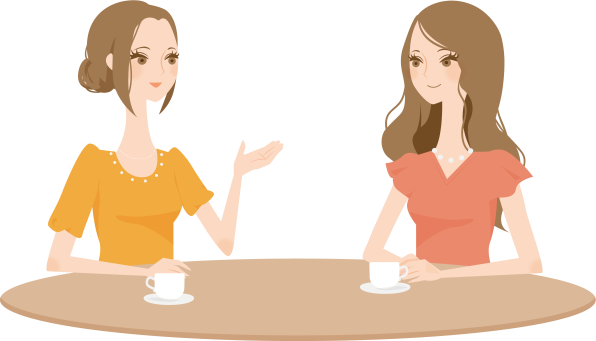 「働き方改革」が叫ばれる中で現場の実情はどうなっているのか。長時間勤務の縮減のためにどのような方策が考えられるのか。勤務時間の割り振りって？賃金や待遇は？産休・育休・介護等に関わる制度は？定年引き上げや会計年度任用職員の制度設計は？・・・県教委に対して、言いたいこと、聞きたいことがいっぱいありませんか。多くの声を集めて交渉に臨みます。ぜひ声をお聞かせください。※障がい児教育、臨時教職員、実習教員、図書館司書に関する県教委交渉は、夏休み中に行いました。（『教育ぎふ』８月20日号，９月５日号でお伝えしました）　　　　　　　　　　　　　　　　　　　またはFAX　　０５８－２１５－７３０３（岐阜教組）できれば　ご氏名　　　　　　　　　　　　　この用紙は（　　　　　　　）まで提出ください